Н А К А З Від 05.08.2020 № 129						       Про виготовлення  зведеної кошторисної документації на виконання поточних ремонтів у  закладах освіти Основ'янського району   м. ХарковаНа виконання основних заходів Комплексної програми розвитку освіти м. Харкова на 2018-2020 роки (далі Програми), з метою ефективного використання бюджетних коштів, затверджених кошторисом Програми на 2020 рік, керуючись наказом Міністерства регіонального розвитку,  будівництва та житлово-комунального господарства України від 05.07.2013 № 293    «Про    затвердження     Правил     визначення   вартості   будівництва       ДСТУ Б Д.1.1- :2013»НАКАЗУЮ:        1. Відповідальним за виготовлення проектної кошторисної документації відповідно  до законодавства України призначити начальника господарчої групи         Кузьменко Н.В.        2. Начальнику господарчої групи Кузьменко Н.В. забезпечити виготовлення кошторисної документації на виконання нижчезазначених поточних ремонтних робіт у закладах освіти:
                                                                                                   «Поточний ремонт вентиляції харчоблоку, Харківської гімназії № 12 Харківської міської ради Харківської області за адресою: м. Харків, вулиця Чугуївська, будинок 35-А»«Поточний  ремонт  вентиляції   харчоблоку ,  Харківської   гімназії № 34 Харківської міської ради Харківської області за адресою: м. Харків, вулиця Локомотивна, будинок 2»«Поточний ремонт вентиляції харчоблоку, Харківської загальноосвітньої школи І-ІІІ ступенів  № 35 Харківської міської ради Харківської області за адресою: м. Харків, провулок Лиманський, будинок 1» «Поточний ремонт харчоблоку, Харківської загальноосвітньої школи І-ІІІ ступенів  № 41 Харківської міської  ради Харківської  області за  адресою:  м. Харків, вулиця Достоєвського, будинок 14»«Поточний ремонт вентиляції харчоблоку, Харківської загальноосвітньої школи І-ІІІ ступенів №   48 Харківської міської ради Харківської області за адресою: м. Харків, вулиця Тернопільська, будинок 19»«Поточний ремонт харчоблоку, Харківської загальноосвітньої школи І-ІІІ ступенів № 53  Харківської  міської  ради  Харківської  області  за адресою: м. Харків, вулиця Грозненська, будинок 48»«Поточний ремонт  харчоблоку,  Харківської  спеціалізованої  школи І-ІІІ ступенів  №  66  Харківської  міської  ради  Харківської   області  за  адресою: м. Харків, проспект Гагаріна, будинок 260»«Поточний ремонт заміни вікон, Харківської загальноосвітньої школи І-ІІІ ступенів № 120 Харківської міської Харківської   області  ради за адресою: м. Харків, вулиця Катерининська, будинок 8»                                                                                                                        До 30.08.2020        3. Головному бухгалтеру централізованої бухгалтерії Іголкіній Т.І. забезпечити  фінансування ремонтних робіт у межах затвердженого кошторису Програми на 2020 рік.        4. Методисту Гонському  Д.В. розмістити цей наказ на сайті Управління освіти.                                                                                                                                                                                                                  До 07.08.2020                                                                                                                  5.  Контроль за виконанням наказу залишаю за собою.Начальник Управління освіти					    О.С.НИЖНИК                  Головний спеціаліст Управління                  освіти- в.о. уповноваженої особи з                   питань запобігання та виявлення корупції                  Т.Є. ДЕРЕВ’ЯНКОЗ наказом ознайомлені:ПРОХОРЕНКО О.В.КУЗЬМЕНКО Н.В.ІГОЛКІНА Т.ІГОНСЬКИЙ Д.В.ЛАШИНА Н.ВКузьменко,725 27 95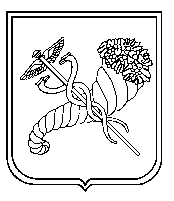 